Manuscript Review(Manuscript title)Comments and recommendations on the manuscript: (Filled in voluntarily in free form; comments are also accepted in the review mode in the manuscript file) 	 / 	/	(Signature)	(Name, Surname)(Academic degree)(Place of work, position)The reviewer's personal data is collected by the editors for a report to the Higher Attestation Commission.These data will be deleted from the review form before submitting to the author.By signing this review, the reviewer agrees that the Editorial Board of the Transformation of Ecosystems journal will verify and process the reviewer’s personal data in accordance with the legislation of the Russian Federation.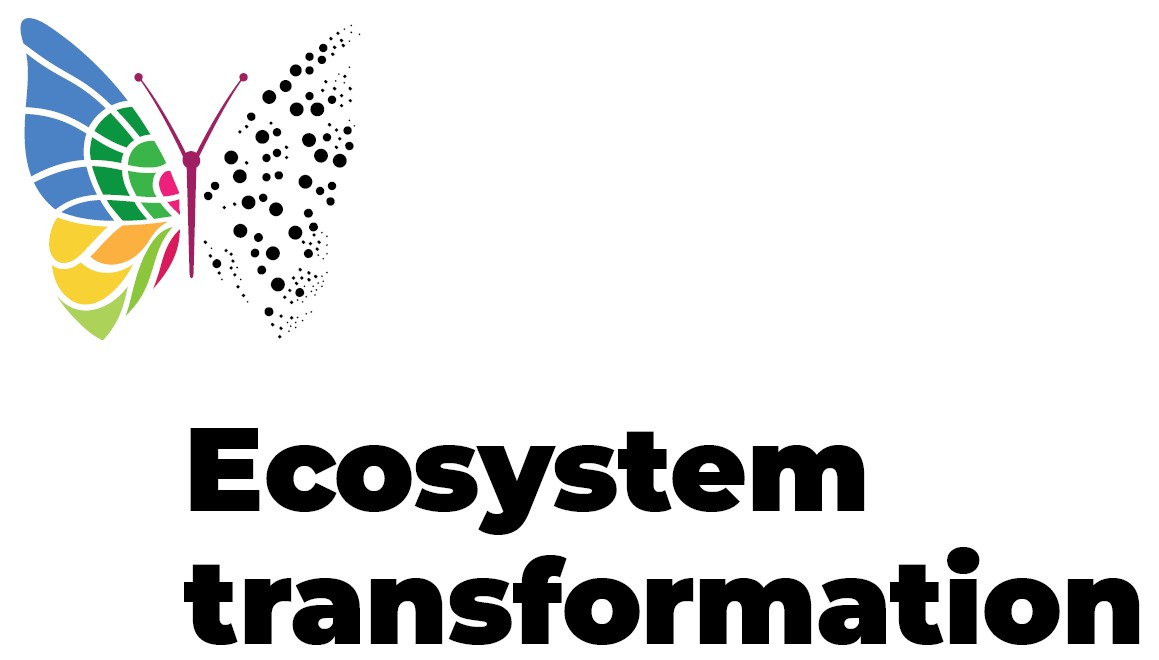 ISSN 2619-094X PrintISSN 2619-0931 Onlinewww.ecosysttrans.comThe work presented for the review is an original study.The topic of the manuscript corresponds to the scientific field of the journal.The scientific issues in the manuscript are up-to-date and currently topical.The study is performed at high scientific level.The reference list is relevant.Additional review is required after addressing the comments.Do you recommend accepting the manuscript for publication?